Анкета-заявкана участие в XII  Всероссийском заочном конкурсе учебных проектов в образовательной области «Технология» имени М.И. Гуревича1. Фамилия, имя, отчество автора проекта: Неволин Тимофей Сергеевич2. Фамилия, имя, отчество руководителя проекта: Мусалимова Светлана Владимировна 3. Тема проекта: «Набор детских скалок» 4. Адрес образовательной организации Индекс 623051 область (край\округ) Свердловская область город п. Бисерть улица Чапаева   дом 7федеральный телефонный: (34398) 6-16-30 телефон/факс (34398) 6-16-40e-mail (автора или руководителя) s.musalimova@rambler.ru Дата заполнения: 22.04.2019 Муниципальное казенное общеобразовательное учреждение Бисертская средняя школа №2623051, Свердловская обл. п. Бисерть ул. Чапаева д. 7Предмет Технология«Набор детских скалок»Исполнитель: учащийся 6 А класса МКОУ «Бисертской средней школы №2» Неволин Тимофей СергеевичРуководитель: Учитель Технологии Мусалимова Светлана ВладимировнаБисерть2018-2019ВВЕДЕНИЕНа уроках Технологии при прохождении темы «Технология обработки древесины на токарном станке», на практическом занятии мы вытачивали скалку для мамы. Когда подарил маме скалку, мой младший брат начал с ней играть. Она ему очень понравилась, и он взял с собой в детский сад. Воспитательница, увидев у брата скалку, забрала ее и сказала, что она большая и может травмировать его или ребят, т. к. ему всего два года. Мне очень захотелось попробовать сделать детскую скалку для брата, чтоб он смог брать ее в детский сад.  И я задумался, а ведь можно изготовить набор скалок для детского сада. И задал себе вопросы: какой формы и размеров скалки, для чего они предназначены кроме как кухонной утвари? Ответы нашел, когда провел анкетирование среди воспитателей ДОУ «Рябинка», что маленькие по размеру скалки используют в основном для раскатывания пластилина на занятиях по лепке, которые направлены на развитие мелкой моторики рук (см.: прил. 1). А что же такое мелкая моторика рук? Под термином мелкая моторика понимаются координированные движения мелких мышц пальцев и кистей рук. Они важны не только для выполнения различных повседневных действий, но и для стимуляции развития детского мозга.Подведем итог выше сказанного: проект «Набор детских скалок» актуален и важен в наше время, так как изготовленные разные по форме скалки будут направлены на развитие мелкой моторики кистей и пальцев рук у детей. Тема развития мелкой моторики рук сейчас особенно популярна и уделяют особенное внимание на развитие детей.  Цель проекта: конструирование и изготовление набора скалок для детей в возрасте от 2 до 3 лет.Предметом проекта: технология изготовления детской скалки.Объектом проекта: детская скалка.Задачи проекта: Изучить литературу по изделию «Скалка» и технологию изготовления. Подобрать недорогой, экологически чистый и легкий в обработке материал.Научиться самостоятельно решать технологические задачи, логически мыслить, выбирать необходимые материалы и применять нужные инструменты.При изготовлении соблюдать технику безопасности и аккуратность в работе.Провести анализ готового изделия.При разработке проекта будут использованы эмпирические методы исследования.При разработке детской скалки нам необходимо обратить особенное внимание не только использование скалки для раскатывания пластилина, но и на дополнительные функции, которые можно добавить. ТЕОРЕТИЧЕСКОЕ ОБОСНОВАНИЕ ПРОЕКТАИсследование первоначальных идейИстория возникновения скалки происходит достаточно давно. Этруски пользовались каменными скалками около 3000 лет назад. В других частях света для раскатывания теста использовали цилиндры из глины и дерева. В конце XIX века человек по имени Джон Рид изобрел стандартную современную скалку с деревянным цилиндром в центре и ручками с обеих сторон. Основным назначением скалки является раскатка теста перед готовкой.Существует множество разновидностей скалок, которые можно классифицировать:по материалу изготовления (см.: схема 1);по размеру: размеры скалки подбирают индивидуально, в зависимости от того, какие блюда готовятся на кухне (см.: схема 2);по форме (см.: схема 3).Схема 1. Материал изготовления скалокСкалка для раскатывания теста облегчает работу кондитеров, поваров и домохозяек при приготовлении мучных изделий. Правильно выбранная скалка– это гарантия вкусных и красивых изделий из теста. Схема 2.  Размеры скалокСхема 3.  Формы скалокОбзор разновидностей скалок поможет нам сконструировать детскую скалку для развития мелкой моторики рук. Разработка вариантов будущего изделияПроанализируем полученные данные в ходе анкетирования воспитателей ДОУ «Рябинка» (см.: прил. 1).  Программой детского сада воспитатели проводят занятия с детьми для развития детской моторики рук с помощью лепки два – три раза в неделю, а также дети лепят в свободной деятельности. Возраст детей на занятиях составляет от 2 до 3 лет.Выделим критерии использования скалки для развития мелкой моторики:Захват предмета – предметно-орудийные действия:- движение пальцами и ладошкой по предмету; - движение предметом (скорость, точность, ловкость, сила);- сжатие и разжатие пальцев рук и согласованность движения обоих рук. Развитие осязания и тактильных чувств.Развития мышления и внимания. Перед разработкой формы и конструкции скалок мы проведем анализ функциональных характеристик взрослых скалок (см.: табл. 1, 2; диагр.1; прил. 2), раскатаем пластилин взрослыми скалками, проведем анализ ширины и длины детских ладошек, на основании полученных данных разработаем конструкцию детских скалок.Табл. 1. Анализ функциональных характеристик скалок+ - удобная, простая;- - неудобная, сложная.Табл. 2.  Размер и форма скалкиРис. 1. Диаграмма функциональности образцов скалкиПо полученным данным из табл. 1, 2 и п. 1.1 настоящей работы все скалки изготавливают цилиндрической формы для удобства раскатывания теста, т. к. при вращении скалки (цилиндра) вокруг своей оси и придавая движение руками (силу давления, обороты и направления) она оставляет след в виде развертки цилиндра. Если взять форму многогранника, то при вращении скалки вокруг своей оси на прямой поверхности будет оставаться след от вершин многогранника и будет неравномерное распределение материала раскатывания.  Далее определим и полученные данные сведем в табл. 3:обороты каждой скалки от середины длины ладони и толщины ручек скалок, путем фактического подсчета. Длина от середины ладони 110 мм;комфортное расстояние расположения ручек по отношению длины скалки. Данные возьмем из табл. 1, и с помощью линейки измерим.Табл. 3. Обороты и расстояние между ручками+ - удобно;- - неудобно.Вывод: количество оборотов зависит от толщины ручек скалки, чем толще ручки скалки, тем меньше оборотов она делает вокруг своей оси, но больше по площади раскатывает, т. к. толщина рабочей поверхности скалки в диаметре больше. Если ручки будут толще рабочей поверхности скалки, она не будет выполнять свою функцию;так же важно сказать, что комфортное расстояние между ручками зависит от длины рабочей площади поверхности скалки.  Далее мы определим размеры длины ручек детских скалок путем измерения детских ладошек, расстояние между центрами ладонями (попросим детей положить руки на стол и измерим). Полученные данные внесем в табл. 4. Табл. 4 Размер детской ладониПо полученным данным взрослых скалок и табл. 4 определим размеры детских скалок, данные представим в виде схемы (см.: схема 4).По собранным выше данным и имеющегося материала в наличии, мы разработаем конструкцию скалок, за основу возьмем классическую скалку с ручками: разных размеров и дополним функциями использования. Схема 4. Размеры детских скалок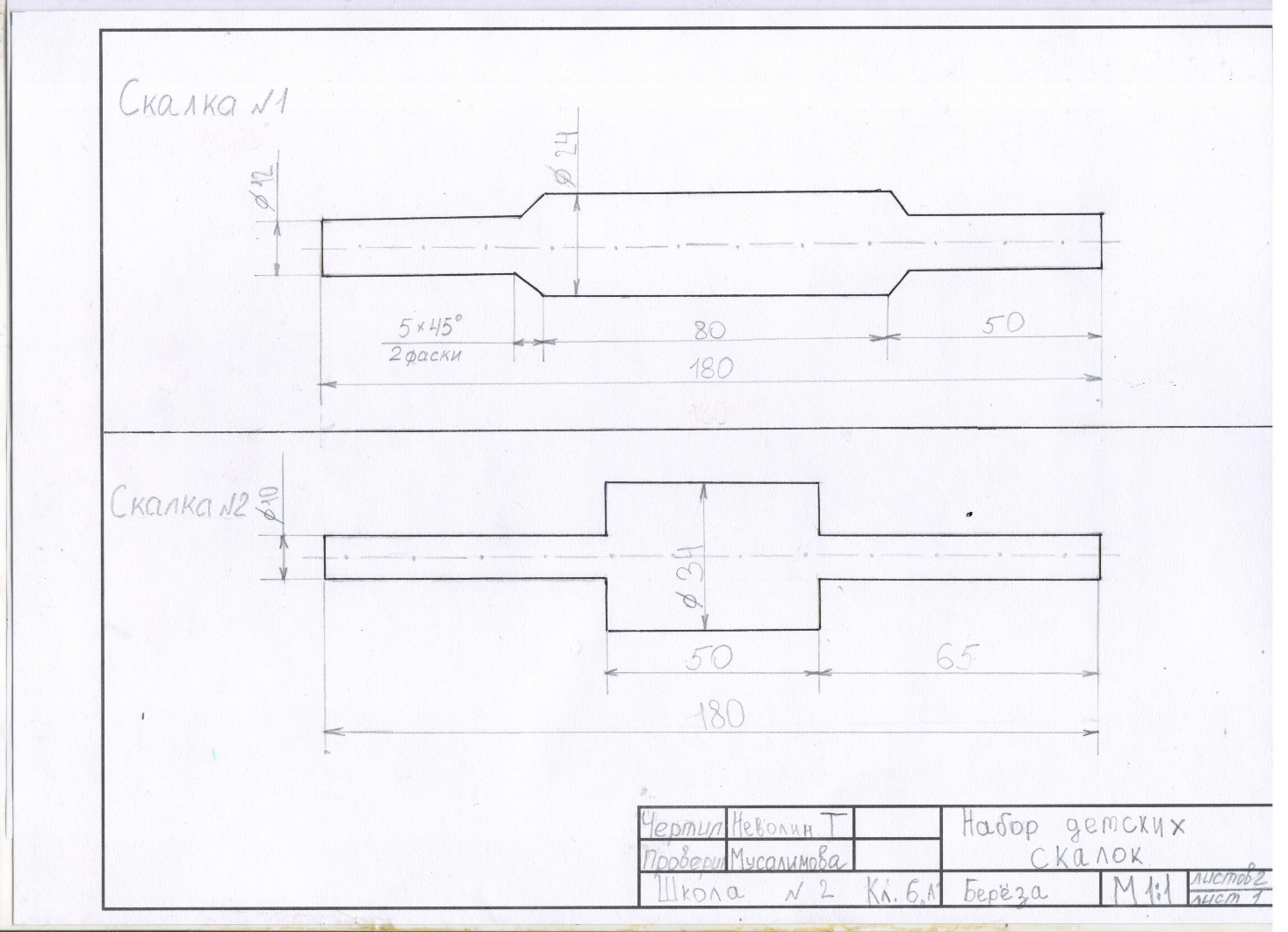 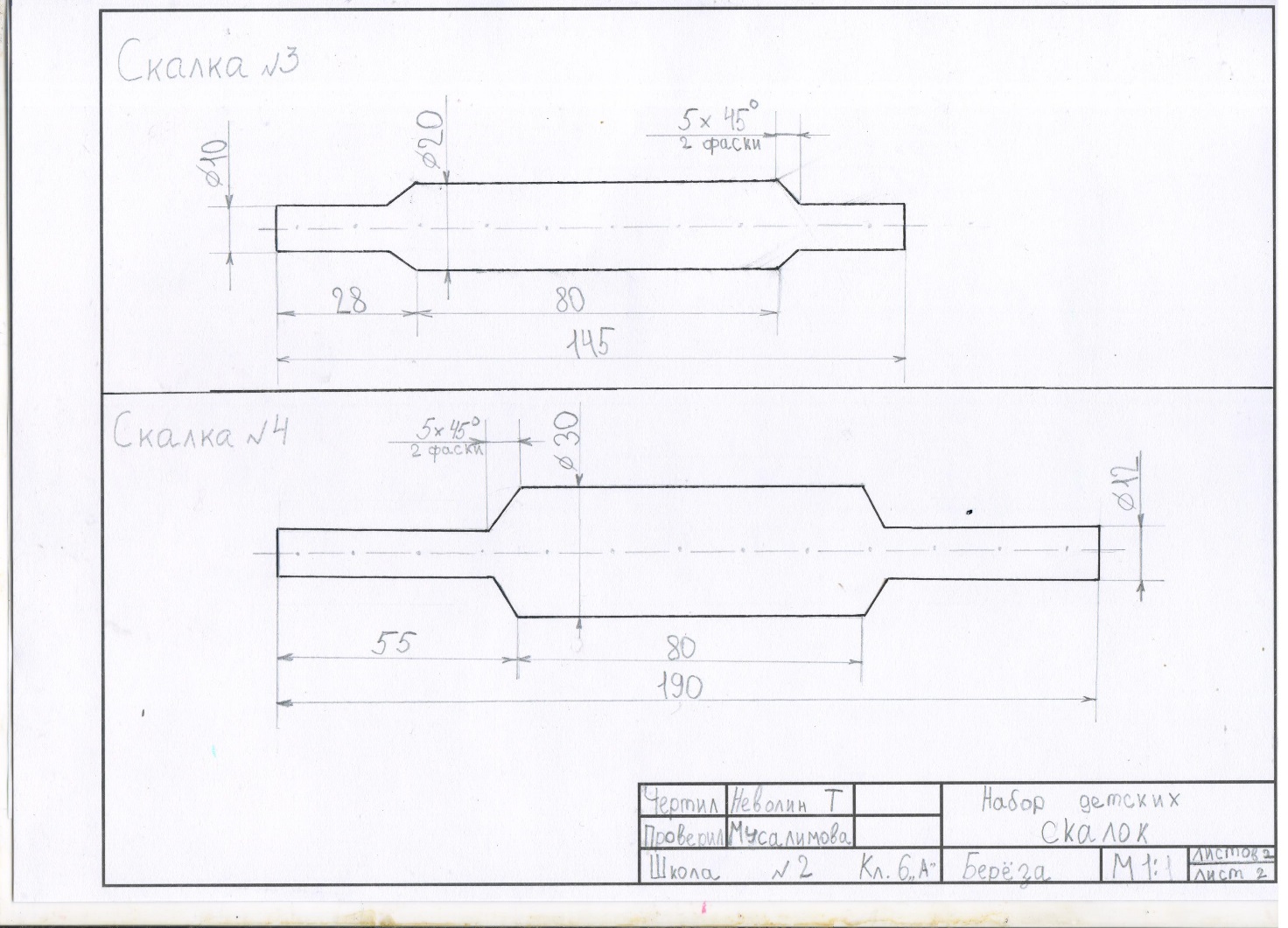 Проанализируем разработанные конструкции скалки (см: табл. 5). Табл. 5. Анализ разработанных конструкций скалок+ - да, простая;- - нет, сложная.Разработанные конструкции детских скалок позволят:развивать предметно-орудийные действия, внимание, память, тактильные чувства;выбранный материал экономичен, доступен;технология изготовления простая с минимумом затраченного времени;выбранные модели эстетичны, удобны в эксплуатации и безопасны;данные скалки можно использовать не только для раскатывания пластилина, но и для детей постарше в возрасте для занятий пластилинографией;скалка №1 – простая, универсальная, предназначена для ознакомления раскатывания пластилина, формирование правильного движения предметом;скалка №2 – простая, увеличенная в рабочей части, предназначена для массажа рук, раскатывания пластилина, закрепление навыков и умений: скорость, точность, ловкость, сила;скалка №3 – простая, с уменьшением толщины ручек и рабочей площади скалки, предназначена для закрепления умений правильного движения предметом;скалка №4 – простая, увеличенная в рабочей части, предназначена для закрепления навыков и умений по смешиванию пластилина, формирование формы пластилина (овал, круг), а также для демонстрации использования скалки воспитателем. Требования к изделиюПеред изготовлением набора детских скалок обратим внимание на ГОСТ Р 56071-2014 Изделия и заготовки культурно-бытового и хозяйственного назначения из древесины, древесных материалов. Технические условия.  Настоящий стандарт распространяется на изделия и заготовки учебного и хозяйственного назначения из древесины и древесных материалов.Согласно п. 3.1 ГОСТ Р 56071-2014 изделия должны изготавливать в соответствии с требованиями настоящего стандарта, при этом изделия - по конструкторской документации, техническим описаниям и образцам.Определим требования к изделию в табл. 6.Табл. 6.  Требования к изделиюВывод: разработанные конструкции и определенные требования к детским скалкам не противоречит п. 2.3 гл. 2 СанПиН 2.4.7/1.1.1286-03 «Гигиенические требования к одежде для детей, подростков и взрослых».Инструкция по технике безопасностиТребования безопасности перед началом работы.Надеть спецодежду, заправить волосы под головной убор, приготовить средства индивидуальной защиты.Подготовить к работе рабочее место, убрав все лишнее с верстаков. Используемые инструменты и приспособления, заготовки разместить таким образом, чтобы исключить их падение и опрокидывание.Осмотреть рабочее место токарной обработки древесины, убрать лишние и мешающие предметы, обратив внимание на наличие ограждений вращающихся частей станка. Проверить отсутствие внешних повреждений станка.Обо всех замеченных нарушениях, неисправностях и поломках немедленно доложить учителю.Требования безопасности во время работы. Во время работы необходимо соблюдать инструкцию по технике безопасности, правила эксплуатации оборудования, механизмов и инструментов, не подвергать их механическим ударам, не допускать падений.При работе учащийся обязан:поддерживать порядок и чистоту на своем рабочем месте;рабочий инструмент располагать таким образом, чтобы исключалась возможность его скатывания или падения;выполнять работу только исправным, хорошо заточенным инструментом;прочно закреплять обрабатываемую деталь в тисках, станке;технологические операции, выполняемые на верстаке, использовать специальные упоры и приспособления;использовать рабочий инструмент только по прямому назначению;подачу режущего инструмента к заготовке производить после того, как рабочий вал наберет полную скорость вращения подводя резец плавно, без сильного нажима;своевременно подвигать подручник к обрабатываемой детали, не допуская увеличения зазора более чем на 2 – 3 мм;замерять обрабатываемую деталь только после полной остановки ее вращения.Учащемуся запрещается:допускать скапливание посторонних предметов, отходов на рабочих местах;сдувать стружку и опилки ртом или убирать их руками;работать на станке в случае его неисправности, искрения, нарушения изоляции и заземления;оставлять без присмотра включенный станок;обрабатывать заготовки с большими трещинами, гнилями, с выпадающими сучками;наклонять голову близко к патрону, вращающейся детали или режущему инструменту;выполнять какие-либо действия без разрешения учителя.Обо всех неполадках в работе оборудования и механизмов необходимо ставить в известность учителя. Требования безопасности в аварийных ситуациях.При возникновении чрезвычайной ситуации: появлении посторонних запахов, задымлении, возгорании, посторонних звуков в работе оборудования и механизмов, немедленно прекратить работу, сообщить об этом учителю и действовать в соответствии с его указаниями.Требования безопасности по окончании работы.Привести в порядок рабочее место только при отключении всех токонесущих устройств.Привести в порядок использованное оборудование и приспособления, убрать в отведенное место.Стружку и опилки с рабочего места убрать с помощью щетки.Тщательно вымыть руки с мылом.При обнаружении неисправности оборудования, приспособлений и инструментов проинформировать об этом учителя.С его разрешения  покинуть мастерскую.2. ПРАКТИЧЕСКАЯ ЧАСТЬ ПРОЕКТА2.1 Технологическая карта на изготовление 2.2 Экономическое обоснованиеРассчитаем стоимость изготавливаемых изделий.Для изготовления скалок нам понадобится бруски березы размерами:40*40*300 – 3 шт.30*30*300 – 5 шт.Определяем затраты на пиломатериалы. Нам известно, что пиломатериалы продаются в объеме: V, м3. Стоимость 
1 м3 березы в нашем районе: Спил. = 8000-00 руб. Сначала переведем линейные размеры брусков из миллиметров в метры, рассчитаем объем брусков и стоимость каждого бруска Сбр. = Спил.*V, полученные данные занесем в табл. 7.Рассчитаем затраты на электроэнергию, которая будет использована для изготовления скалки: Сэл.ст. = A * Cэл. , руб. за кВт.Для расчёта работы станка (А = W * t; кВт/ч) нам необходимы следующие данные:- время точения каждой скалки: t, ч;- мощность станка: W, кВт.Стоимость одного киловатта в час составляет 6,08 руб. Сведем полученные данные в табл. 8.Определяем стоимость всего проекта:Спр. = Сбр. + Сэл.ст. = 22,32 + 14,59  = 36,91 ; руб.Табл. 7. Расчет стоимости материаловТабл. 8 Расчет затрат на изготовлениеВывод: стоимость одной деревянной скалки на розничном рынке от 100 до 150 руб.  У нас получился набор скалок стоимостью 36,91 руб., считаю, что изготовленные скалки дешевле аналогов на розничном рынке в четыре раза. 2.3 Экологическое обоснованиеИзготовленное мною изделие не приносит вред окружающей среде. Оно изготовлено из экологически чистого материала – пиломатериал березы, который не выделяет химикатов и не загрязняет окружающую природу. ЗАКЛЮЧЕНИЕВ теоретической части проекта мы рассмотрели историю появления кухонной утвари – скалка, классифицировали по разновидности, материал изготовления, по форме.В п. 1.2 настоящей работы мы определили критерии использования скалки как предмет развития мелкой моторики рук.Мы собрали необходимую информацию и по полученным данным, и имеющегося материала в наличии, мы разработали конструкцию детских скалок, за основу взяв классическую скалку с ручками. Разработанные конструкции детских скалок позволяют:развивать предметно-орудийные действия, внимание, память, тактильные чувства;выбранный материал экономичен, доступен;технология изготовления простая с минимумом затраченного времени;выбранные модели эстетичны, удобны в эксплуатации и безопасны;данные скалки можно использовать не только для раскатывания пластилина, но и для детей постарше в возрасте для занятий пластилинографией. В п. 1.3 мы определили требования к изделию и разработанные конструкции детских скалок не противоречат п. 2.3 гл. 2 СанПиН 2.4.7/1.1.1286-03 «Гигиенические требования к одежде для детей, подростков и взрослых».Рассмотрели какие требования по технике безопасности необходимо нам соблюдать при изготовлении скалок, разделив требования до начала, вовремя и по окончании работы.  В практической части проекта мы разработали технологическую карту на набор, рассчитали стоимость набора, обосновали экологичность продукта и создали рекламу изделия. Стоимость созданного нами набора ниже в четыре раза стоимости одной деревянной детской скалки на розничном рынке.Изготовленное нами изделие не приносит вред окружающей среде, т. к.  оно изготовлено из экологически чистого материала – пиломатериала, который не выделяет химикатов и не загрязняет окружающую среду. Набор детских скалок помогут во время лепки: - раскатывать пластилин, смешивать цвета, формировать форму пластилина; - знакомить с окружающим миром;- развивать воображение и мышление, мелкую моторику пальцев рук;- формировать навыки ручного труда.Назначение каждой скалки:скалка №1 – простая, универсальная, предназначена для ознакомления раскатывания пластилина, формирование правильного движения предметом;скалка №2 – простая, увеличенная в рабочей части, предназначена для массажа рук, раскатывания пластилина, закрепление навыков и умений: скорость, точность, ловкость, сила;скалка №3 – простая, с уменьшением толщины ручек и рабочей площади скалки, предназначена для закрепления умений правильного движения предметом;скалка №4 – простая, увеличенная в рабочей части, предназначена для закрепления навыков и умений по смешиванию пластилина, формирование формы пластилина (овал, круг), а также для демонстрации использования скалки воспитателем. Результаты использования скалок для занятий по лепке можно будет увидеть через год или два, наблюдая за развитием детей данного возраста.  Поставленные цели и задачи во введении считаем достигнуты.СПИСОК ИСПОЛЬЗОВАННЫХ ИСТОЧНИКОВ ЛИТЕРАТУРЫ Нормативно-правовые документы:ГОСТ Р 56071-2014. Изделия и заготовки культурно-бытового и хозяйственного назначения из древесины, древесных материалов. Технические условия // http://docs.cntd.ru/document/1200111780ГОСТ Р 15.301-2016 Система разработки и постановки продукции на производство (СРПП). Продукция производственно-технического назначения. Порядок разработки и постановки продукции на производство // http://docs.cntd.ru/document/1200141162СанПиН 2.4.7/1.1.1286-03 "Гигиенические требования к одежде для детей, подростков и взрослых (с изменениями на 28 июня 2010 года) // http://docs.cntd.ru/document/901859454Литература и журналы:В.В. Похпебкии. Занимательная кулинария. — М. : Легкая и  пищевая пром-сть, 1983. —128Русская изба. Иллюстрированная энциклопедия. — СПб.: Искусство-СПБ, 2004. — с. 294, 309-310.Любина, Г. Рука развивает мозг [Текст] // Ребенок в детском саду/, Г.Любина, О. Желонкин - 2003- №5.А.Т.Тищенко Технология. Индустриальные технологии: 6 класс: учебник для учащихся общеобразовательных организаций/А.Т.Тищенко, В.Д.Симоненко. - 2-е изд., испр.– М.: Вентана-Граф, 2016. – 192 с.:  ил.Электронные ресурсы:Виды скалок для теста по материалам, форме и функциональности // https://vidy-posudy.ru/vidy-skalok-dlja-testa-po-materialam-forme/#i-9 А. Валасина. Лепка для малышей: от 1 года до 3 лет // http://rodnaya-tropinka.ru/lepka-dlya-malyshej-ot-1-goda-do-3-let/ Оказывается скалки бывают разными // https://www.liveinternet.ru/users/ilya-m1972/post213713457/ «Развиваем мелкую моторику у малышей» // https://bookol.ru/nauka_obrazovanie/obrazovatelnaya_literatura/190627/str1.htm#book Разновидности скалок // http://edalnya.com/2013/11/raznovidnosti-skalok.html Скалка // http://gosstandart.info/hoztovary/kuhonnaya-utvar/skalka/ Приложение 1Анкета для воспитателей ДОУ «Рябинка»Как часто в неделю используете массы для лепки (соленое тесто, пластилин, глина)? _____________________________________________________Какие инструменты для этого Вы используете? _______________________________________________________________На Ваших занятиях с работой массой для лепки практикуетесь скалкой? _______________________________________________________________Какие по форме (цилиндрическая, коническая, округлая, продолговатая, с ручками, без ручек) скалки используете? _______________________________________________________________Из какого материала (пластик, каучук, дерево и др.) изготовлена скалка? ___________________________________________________________Сколько детей занимается в подгруппе? ____________________________ Для чего предназначена скалка, кроме как предмета? _______________________________________________________________Результаты анкетированияПродолжение прил. 1Ответ на 7 вопрос: используют для развития мелкой моторики, внимание, усидчивость. Приложение 2 Фотоотчет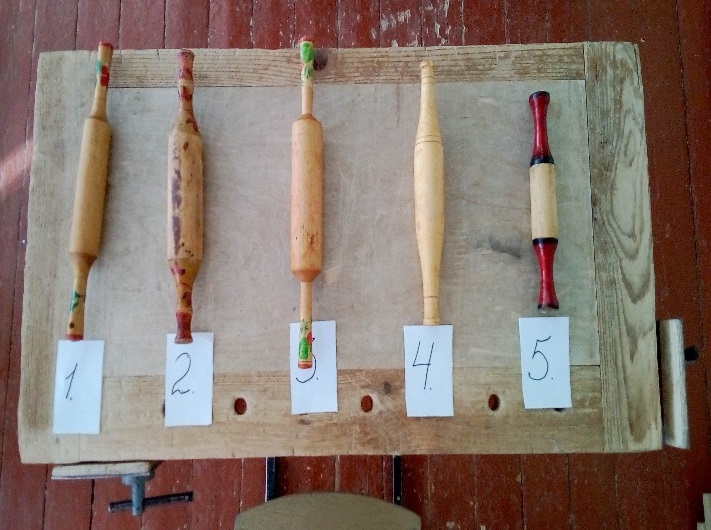 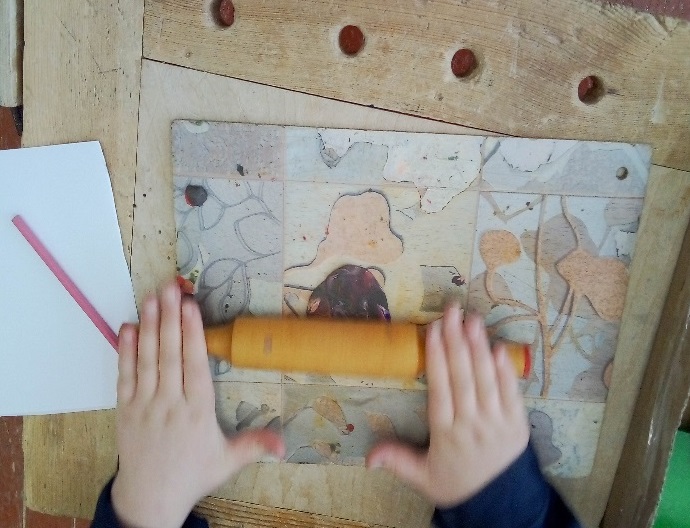              Рис. 1 Скалка – образцы                 Рис. 2 Раскатывание пластилина 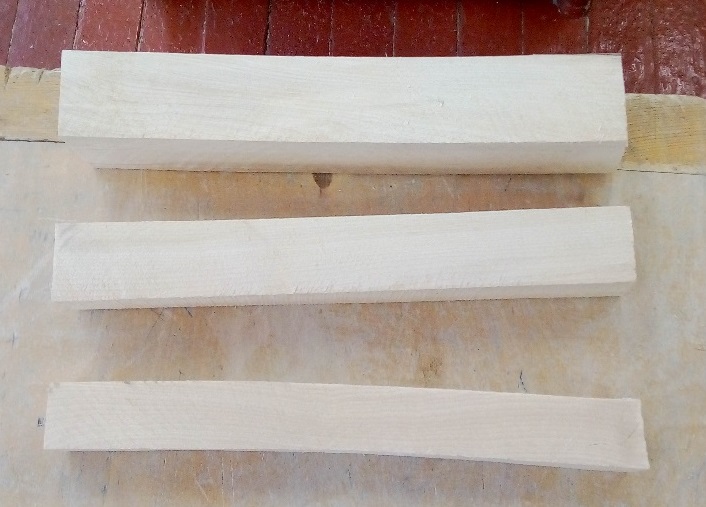 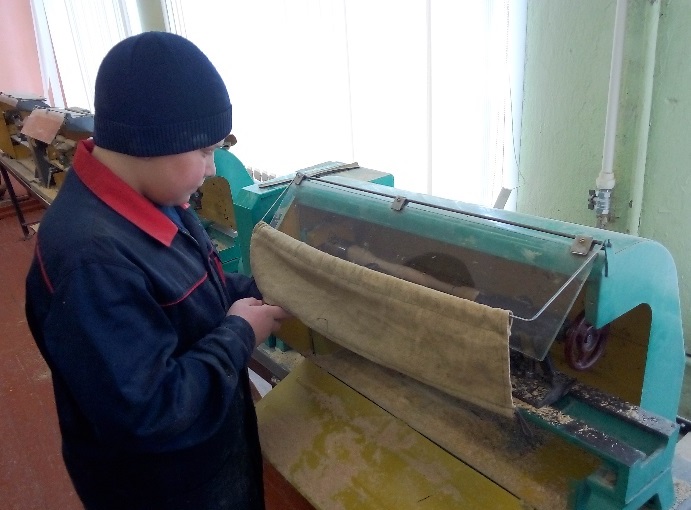            Рис. 3 Выбор материала                             Рис. 4 Точение скалок    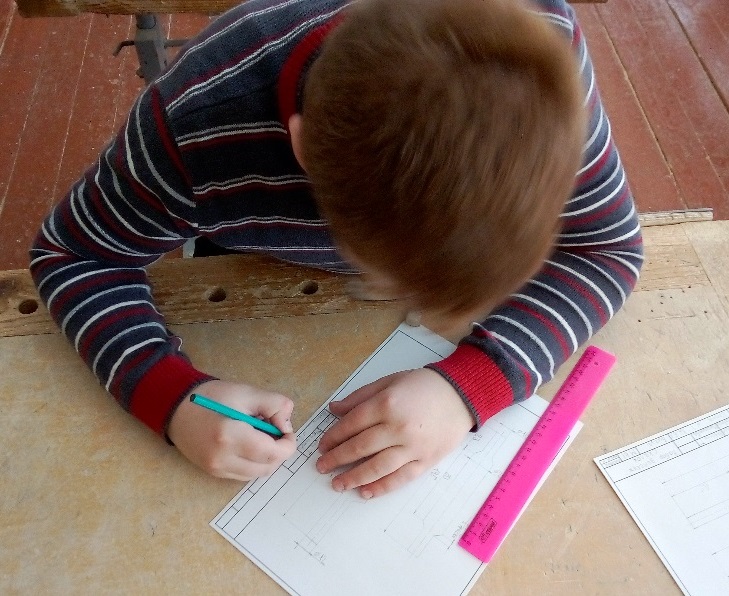 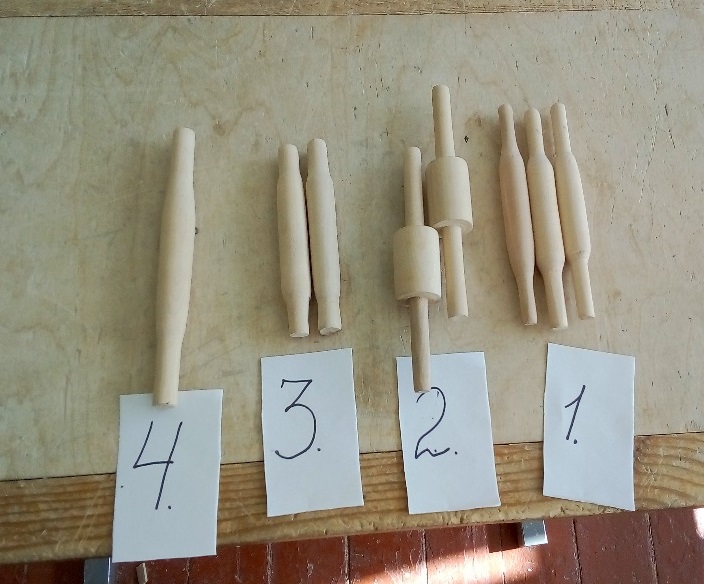       Рис. 5 Оформление чертежей                         Рис. 6 Готовое изделие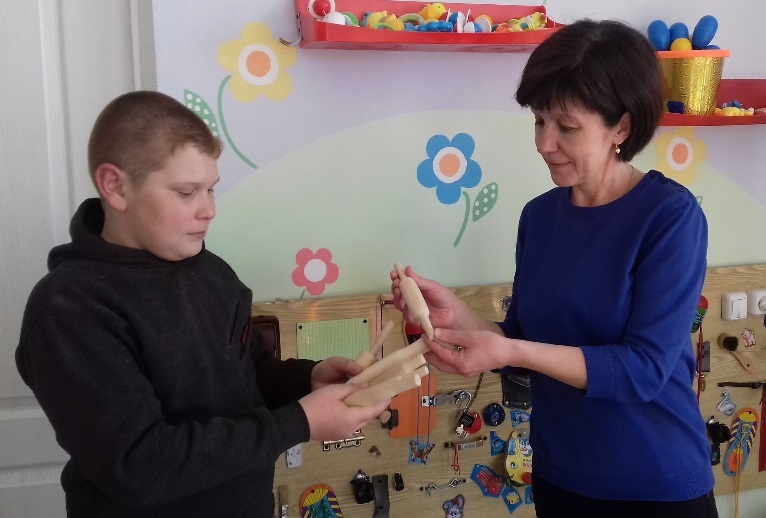 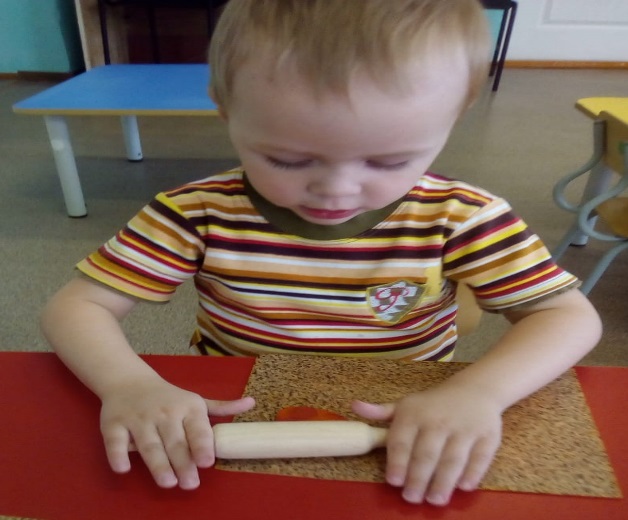    Рис. 7 Вручение набора воспитателю        Рис. 8 Раскатывание пластилина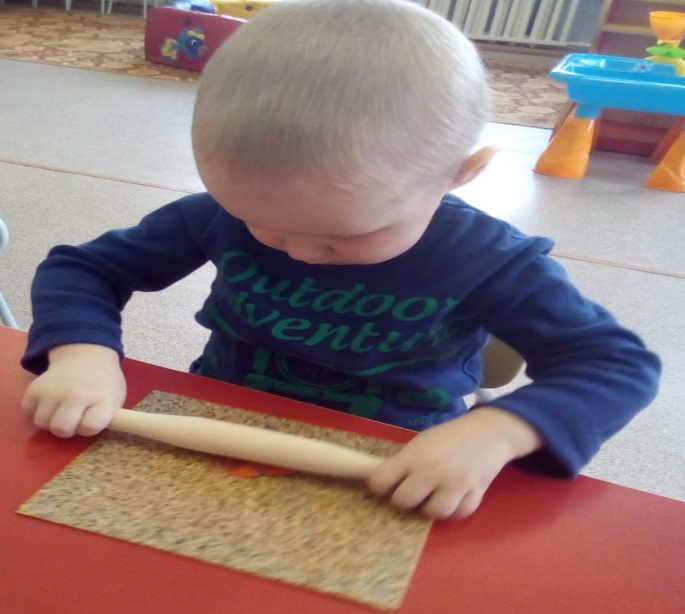 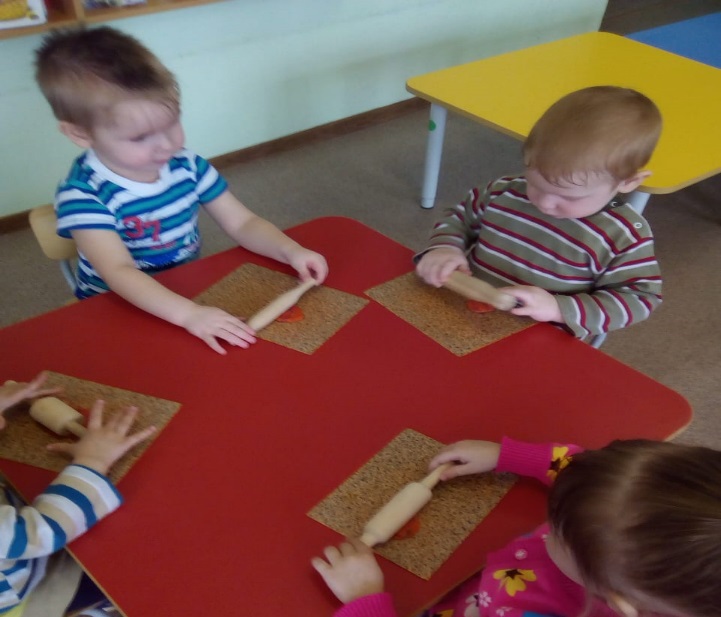          Рис. 9 Захват предмета                              Рис. 10 Эксперимент 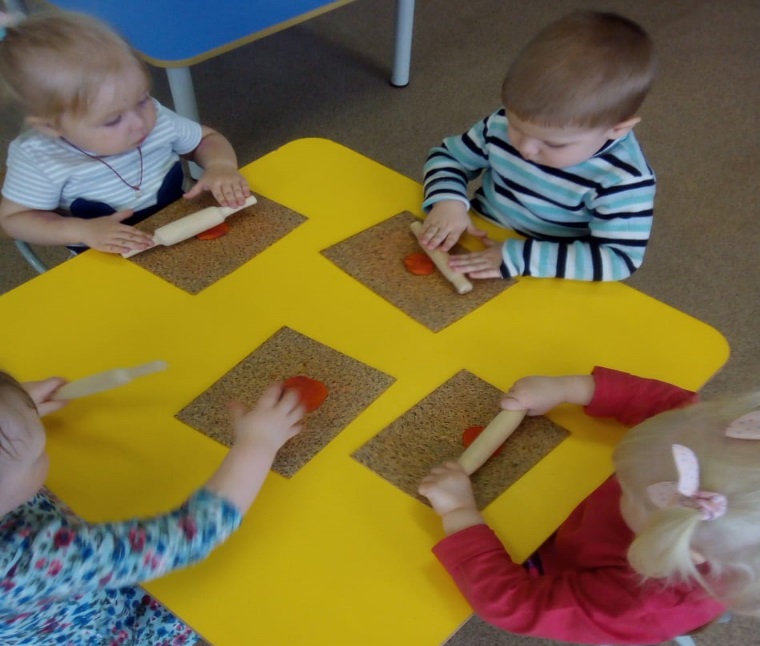 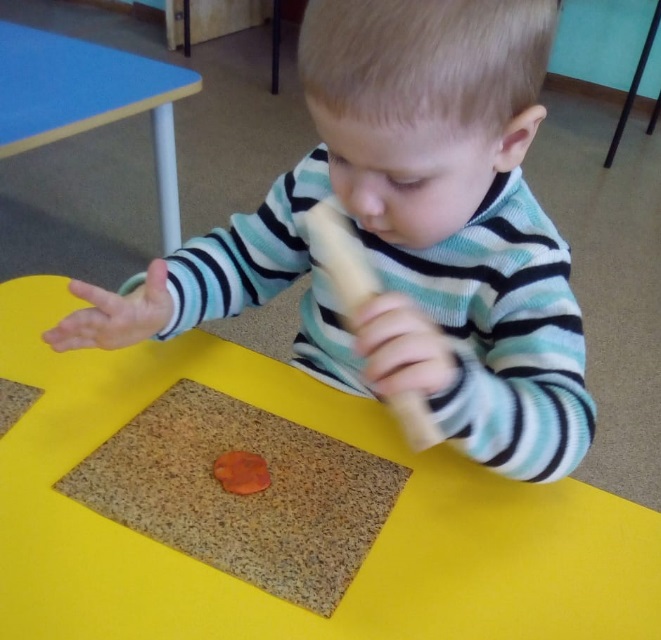           Рис. 11 Знакомство с скалками              Рис. 12 Формирование лепешки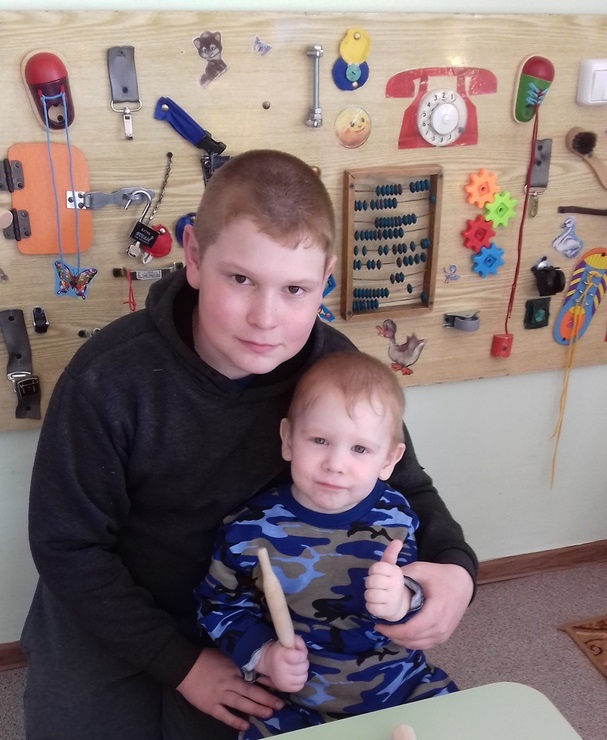 Рис. 13 Я и братОГЛАВЛЕНИЕКритерий№ образца№ образца№ образца№ образца№ образцаКритерий12345Форма рабочей площади+++++Форма ручек+-++-Длина изделия++-+-Технологичность изделия+-+++Конструкция изделия+-+++Технология изготовления+++++Характеристика№ образца№ образца№ образца№ образца№ образцаХарактеристика12345Длина изделия, мм360345395315265Длина ручек, мм701071007070Толщина изделия, мм4050484637Толщина ручек, мм19/2320/2516/232220/31Длина рабочей поверхности, мм160150175120100Конструктивная форма изделияцилиндрцилиндрцилиндрцилиндрцилиндрКонструктивная форма ручекконусфигурныеконусцилиндрконусМатериал изделиядревесинадревесинадревесинадревесинадревесина№ образца12345Кол-во оборотов, об1,51,71,71,61,4Расстояние между ручками, мм215215205205150Эргономика++++-Возраст ребенка, л2222233333Ширина ладошки, мм40464450485356526162Длина ладошки, мм85939610810211210498107118Расстояние между центрами ладонями, мм106143128130118136152124159132КритерийКритерий№ скалки№ скалки№ скалки№ скалкиКритерийКритерий1234Раскатывание пластилина«Лепешка»++++Раскатывание пластилинаСмешивание цветов++++Раскатывание пластилинаФормирование формы++++Захват предметаЗахват предмета++++Массаж рукМассаж рук+++++Развития осязания и тактильных чувствРазвития осязания и тактильных чувств++++Развитие мышления и вниманияРазвитие мышления и внимания++++ЭкономичностьЭкономичность++++КонструкцияКонструкция++++МатериалМатериалдеревянная, березадеревянная, березадеревянная, березадеревянная, березаТехнология изготовленияТехнология изготовления++++Время изготовленияВремя изготовления++++ЭстетичностьЭстетичность++++Удобство в эксплуатацииУдобство в эксплуатации++++БезопасностьБезопасность++++КритерийОписаниеНазвание изделияНабор детских скалокФункциональное назначениеДля развития мелкой моторики рукПользовательДети в возрасте от 2 до 3 летПродолжение табл. 6Продолжение табл. 6Тип производстваЕдиничноеТребования к материаламПиломатериалы лиственных пород 
по ГОСТ 2695Метод изготовленияРучная и машинная обработка древесиныЭстетические требованияХудожественное (авторское) решениеЭкономические требования Стоимость изготавливаемого изделия не должна превышать стоимость аналогов, предлагаемых торговлейТребования с точки зрения безопасности использованияСоответствуетЭкологические требованияНе вредит окружающей среде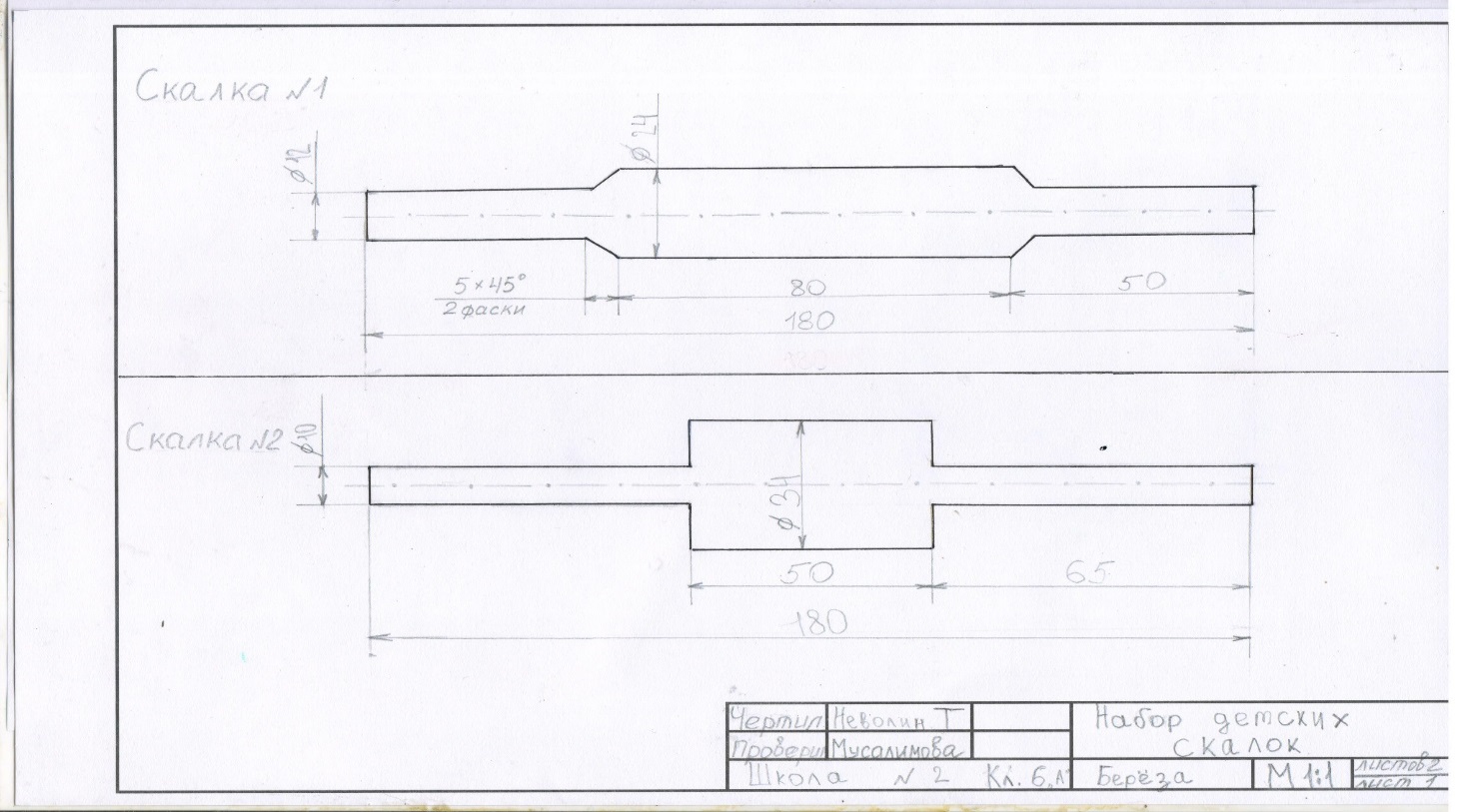 Наименование изделия: скалка детская Наименование изделия: скалка детская Наименование изделия: скалка детская Кол-во: 3 Материал: березаМатериал: береза№ п/пОписание операцииЭскизЭскизЭскизИнструменты, приспособления1Выбор заготовки 30*30*300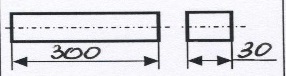 Верстак, линейка2Разметить центры торцов и стороны равностороннего восьмиугольника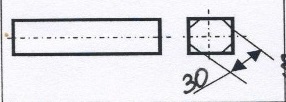 Верстак, линейка, карандаш, рейсмус3В одном конце заготовки сверлить отверстие Ø 3 мм глубиной 6 мм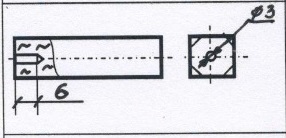 Верстак, аккумуляторная дрель, сверло по дереву Ø34Строгать грани восьмигранника и другой конец заготовки под конус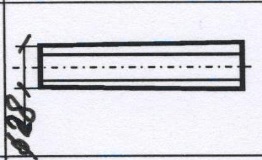 Верстак, рубанок, линейка, кронциркуль5Закрепить заготовку в станке, установить подручник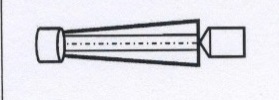 Токарный станок, патрон, центр, гаечный ключ6Заточить заготовку до Ø 27 мм по всей длине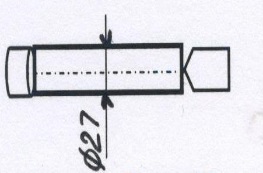 Токарный станок, полукруглая стамеска, кронциркуль7Точить заготовку по всей длине до Ø 24,3 мм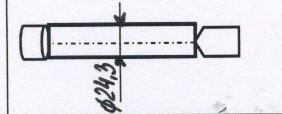 Токарный станок, косая стамеска, кронциркуль, линейка8Разметить концевые участки заготовки с учетом припусков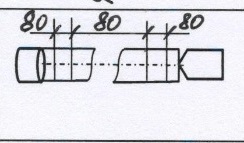 Линейка, карандаш9Точить концы заготовки до Ø12,3 мм на длине 80 мм, сделать фаски 
5 х 45 0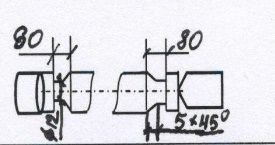 Токарный станок, косая стамеска, кронциркуль, линейка10Разметить заготовку по длине 
180 мм и подрезать торцы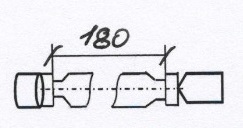 Линейка, карандаш, токарный станок, косая стамеска11Шлифовать поверхности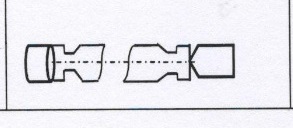 Токарный станок,шлифовальная шкурка12Снять заготовку и отпилить припуски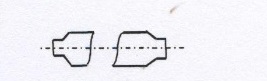 Верстак, ножовка13Зачистить поверхностиВерстак, напильник, шлифовальная шкурка14Проконтролировать качество изделияЧертеж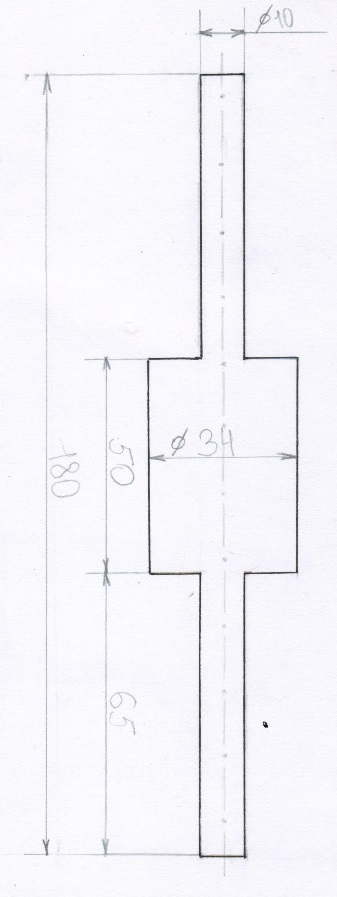 Наименование изделия: скалка детская Наименование изделия: скалка детская Наименование изделия: скалка детская Кол-во: 2 Материал: березаМатериал: береза№ п/пОписание операцииЭскизЭскизЭскизИнструменты, приспособления1Выбор заготовки 40*40*300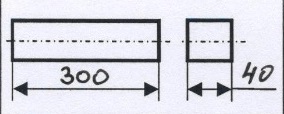 Верстак, линейка2Разметить центры торцов и стороны равностороннего восьмиугольника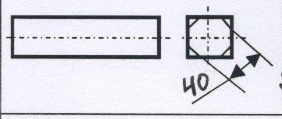 Верстак, линейка, карандаш, рейсмус3В одном конце заготовки сверлить отверстие Ø 3 мм глубиной 6 ммВерстак, аккумуляторная дрель, сверло по дереву Ø34Строгать грани восьмигранника, другой конец заготовки под конус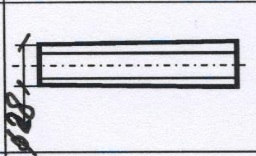 Верстак, рубанок, линейка, кронциркуль5Закрепить заготовку в станке, установить подручникТокарный станок, патрон, центр, гаечный ключ6Заточить заготовку до Ø 36 мм по всей длине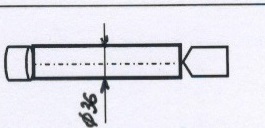 Токарный станок, полукруглая стамеска, кронциркуль7Точить заготовку по всей длине до Ø 34,3 мм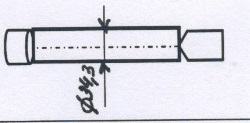 Токарный станок, косая стамеска, кронциркуль, линейка8Разметить концевые участки заготовки с учетом припусков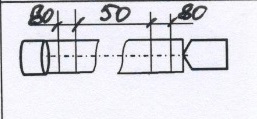 Линейка, карандаш9Точить концы заготовки до Ø12,3 мм на длине 80 мм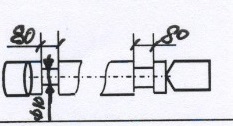 Токарный станок, косая стамеска, кронциркуль, линейка10Разметить заготовку по длине 
180 мм и подрезать торцы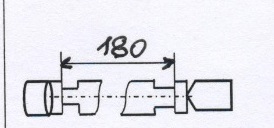 Линейка, карандаш11Шлифовать поверхности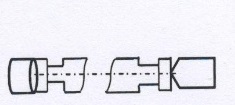 Токарный станок,шлифовальная шкурка12Снять заготовку и отпилить припуски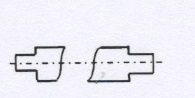 Верстак, ножовка13Зачистить поверхностиВерстак, напильник, шлифовальная шкурка14Проконтролировать качество изделияЧертеж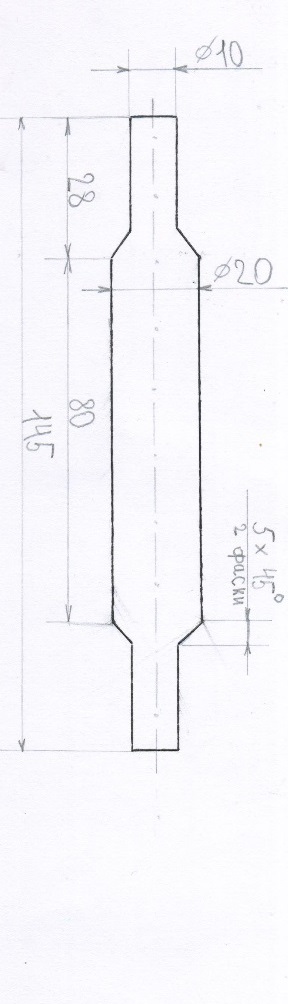 Наименование изделия: скалка детская Наименование изделия: скалка детская Наименование изделия: скалка детская Кол-во: 2Материал: березаМатериал: береза№ п/пОписание операцииЭскизЭскизЭскизИнструменты, приспособления1Выбор заготовки 30*30*300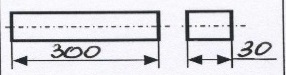 Верстак, линейка2Разметить центры торцов и стороны равностороннего восьмиугольника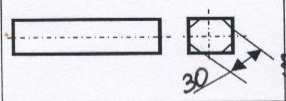 Верстак, линейка, карандаш, рейсмус3В одном конце заготовки сверлить отверстие Ø 3 мм глубиной 6 ммВерстак, аккумуляторная дрель, сверло по дереву Ø34Строгать грани восьмигранника и другой конец заготовки под конусВерстак, рубанок, линейка, кронциркуль5Закрепить заготовку в станке, установить подручникТокарный станок, патрон, центр, гаечный ключ6Заточить заготовку до Ø 24 мм по всей длине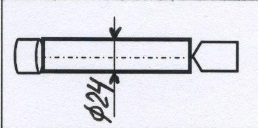 Токарный станок, полукруглая стамеска, кронциркуль7Точить заготовку по всей длине до Ø 20,8 мм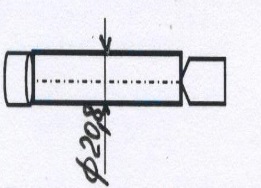 Токарный станок, косая стамеска, кронциркуль, линейка8Разметить концевые участки заготовки с учетом припусков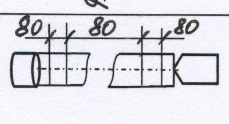 Линейка, карандаш9Точить концы заготовки до Ø10,2 мм на длине 80 мм, сделать фаски 
5 х 45 0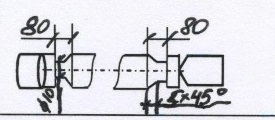 Токарный станок, косая стамеска, кронциркуль, линейка10Разметить заготовку по длине 
145 мм и подрезать торцы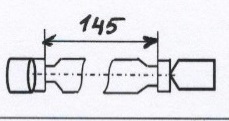 Линейка, карандаш, токарный станок, косая стамеска11Шлифовать поверхностиТокарный станок,шлифовальная шкурка12Снять заготовку и отпилить припускиВерстак, ножовка13Зачистить поверхностиВерстак, напильник, шлифовальная шкурка14Проконтролировать качество изделияЧертеж,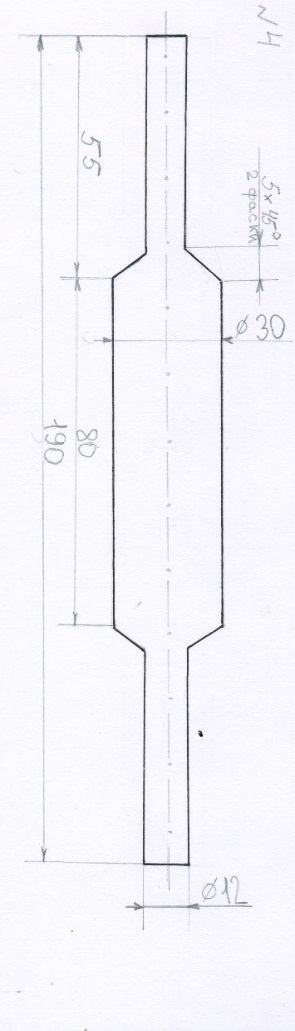 ,,,,,Наименование изделия: скалка детская Наименование изделия: скалка детская Наименование изделия: скалка детская Кол-во: 1 Материал: березаМатериал: береза№ п/пОписание операцииЭскизЭскизЭскизИнструменты, приспособленияИнструменты, приспособления1Выбор заготовки 40*40*300Верстак, линейкаВерстак, линейка2Разметить центры торцов и стороны равностороннего восьмиугольникаВерстак, линейка, карандаш, рейсмусВерстак, линейка, карандаш, рейсмус3В одном конце заготовки сверлить отверстие Ø 3 мм глубиной 6 ммВерстак, аккумуляторная дрель, сверло по дереву Ø3Верстак, аккумуляторная дрель, сверло по дереву Ø34Строгать грани восьмигранника, другой конец заготовки под конусВерстак, рубанок, линейка, кронциркульВерстак, рубанок, линейка, кронциркуль5Закрепить заготовку в станке, установить подручникТокарный станок, патрон, центр, гаечный ключТокарный станок, патрон, центр, гаечный ключ6Заточить заготовку до Ø 34 мм по всей длине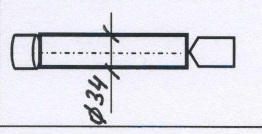 Токарный станок, полукруглая стамеска, кронциркульТокарный станок, полукруглая стамеска, кронциркуль7Точить заготовку по всей длине до Ø 30,3 мм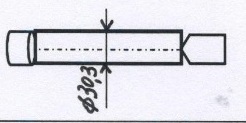 Токарный станок, косая стамеска, кронциркуль, линейкаТокарный станок, косая стамеска, кронциркуль, линейка8Разметить концевые участки заготовки с учетом припусковЛинейка, карандашЛинейка, карандаш9Точить концы заготовки до Ø12,3 мм на длине 80 мм, сделать фаски 
5 х 45 0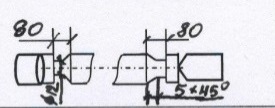 Токарный станок, косая стамеска, кронциркуль, линейкаТокарный станок, косая стамеска, кронциркуль, линейка10Разметить заготовку по длине 
190 мм и подрезать торцы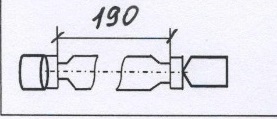 Линейка, карандаш,токарный станок, косая стамеска, кронциркульЛинейка, карандаш,токарный станок, косая стамеска, кронциркуль11Шлифовать поверхностиТокарный станок,шлифовальная шкуркаТокарный станок,шлифовальная шкурка12Снять заготовку и отпилить припускиВерстак, ножовкаВерстак, ножовка13Зачистить поверхностиВерстак, напильник, шлифовальная шкуркаВерстак, напильник, шлифовальная шкурка14Проконтролировать качество изделияЧертежЧертежРазмеры бруска, мм40*40*30030*30*300Размеры бруска, м0,04*0,04*0,30,03*0,03*0,3Объем бруска, м30,000480,00027Стоимость бруска, руб. 3,842,16Количество брусков, шт.35Всего, руб.11,5210,8ИТОГО, руб.ИТОГО, руб.22,32Брусок, мм40*40*30030*30*30030*30*300Мощность станка, кВт0,40,40,4Время, ч10,60,6Работа станка, кВт/ч0,40,240,24Затраты на электроэнергию, руб. за кВт/ч2,431,461,46Количество, шт.355Всего, руб.7,297,37,3ИТОГОИТОГОИТОГО14,5914,59